ПРАВИТЕЛЬСТВО САМАРСКОЙ ОБЛАСТИПОСТАНОВЛЕНИЕот 29 декабря 2014 г. N 848ОБ УТВЕРЖДЕНИИ ПОРЯДКА ПРИЗНАНИЯ ГРАЖДАН НУЖДАЮЩИМИСЯВ СОЦИАЛЬНОМ ОБСЛУЖИВАНИИ НА ТЕРРИТОРИИ САМАРСКОЙ ОБЛАСТИИ ВНЕСЕНИИ ИЗМЕНЕНИЯ В ПОСТАНОВЛЕНИЕ ПРАВИТЕЛЬСТВА САМАРСКОЙОБЛАСТИ ОТ 07.09.2011 N 447 "ОБ УТВЕРЖДЕНИИ ПЕРЕЧНЯГОСУДАРСТВЕННЫХ УСЛУГ, ПРЕДОСТАВЛЯЕМЫХ ОРГАНАМИИСПОЛНИТЕЛЬНОЙ ВЛАСТИ САМАРСКОЙ ОБЛАСТИ, А ТАКЖЕ ОРГАНАМИМЕСТНОГО САМОУПРАВЛЕНИЯ ПРИ ОСУЩЕСТВЛЕНИИ ОТДЕЛЬНЫХГОСУДАРСТВЕННЫХ ПОЛНОМОЧИЙ, ПЕРЕДАННЫХ ФЕДЕРАЛЬНЫМИ ЗАКОНАМИИ ЗАКОНАМИ САМАРСКОЙ ОБЛАСТИ, И ПЕРЕЧНЯ УСЛУГ, КОТОРЫЕЯВЛЯЮТСЯ НЕОБХОДИМЫМИ И ОБЯЗАТЕЛЬНЫМИ ДЛЯ ПРЕДОСТАВЛЕНИЯОРГАНАМИ ИСПОЛНИТЕЛЬНОЙ ВЛАСТИ САМАРСКОЙ ОБЛАСТИГОСУДАРСТВЕННЫХ УСЛУГ И ПРЕДОСТАВЛЯЮТСЯ ОРГАНИЗАЦИЯМИ,УЧАСТВУЮЩИМИ В ПРЕДОСТАВЛЕНИИ ГОСУДАРСТВЕННЫХ УСЛУГ"В соответствии со статьями 8 и 15 Федерального закона "Об основах социального обслуживания граждан в Российской Федерации" в целях повышения эффективности организации социального обслуживания населения в Самарской области Правительство Самарской области постановляет:1. Утвердить прилагаемый Порядок признания граждан нуждающимися в социальном обслуживании на территории Самарской области.2. Внести в постановление Правительства Самарской области от 07.09.2011 N 447 "Об утверждении Перечня государственных услуг, предоставляемых органами исполнительной власти Самарской области, а также органами местного самоуправления при осуществлении отдельных государственных полномочий, переданных федеральными законами и законами Самарской области, и Перечня услуг, которые являются необходимыми и обязательными для предоставления органами исполнительной власти Самарской области государственных услуг и предоставляются организациями, участвующими в предоставлении государственных услуг" изменение, дополнив Перечень государственных услуг, предоставляемых органами исполнительной власти Самарской области, а также органами местного самоуправления при осуществлении отдельных государственных полномочий, переданных федеральными законами и законами Самарской области, пунктом 171.8 в редакции согласно приложению к настоящему Постановлению.3. Министерству социально-демографической и семейной политики Самарской области (Антимоновой) в срок до 1 марта 2015 года разработать административный регламент предоставления государственной услуги "Признание граждан нуждающимися в социальном обслуживании на территории Самарской области".4. Контроль за выполнением настоящего Постановления возложить на министерство социально-демографической и семейной политики Самарской области (Антимонову).5. Опубликовать настоящее Постановление в средствах массовой информации.6. Настоящее Постановление вступает в силу с 1 января 2015 года, но не ранее чем по истечении 10 дней со дня его официального опубликования.Первый вице-губернатор - председательПравительства Самарской областиА.П.НЕФЕДОВУтвержденПостановлениемПравительства Самарской областиот 29 декабря 2014 г. N 848ПОРЯДОКПРИЗНАНИЯ ГРАЖДАН НУЖДАЮЩИМИСЯ В СОЦИАЛЬНОМОБСЛУЖИВАНИИ НА ТЕРРИТОРИИ САМАРСКОЙ ОБЛАСТИ1. Общие положения1.1. Настоящий Порядок устанавливает условия и механизм признания граждан, проживающих на территории Самарской области, нуждающимися в социальном обслуживании.В рамках настоящего Порядка используются понятия или характеристики понятий: "социальное обслуживание", "социальная услуга", "малоимущий одиноко проживающий гражданин", "малоимущие семьи", "многодетные семьи", установленные федеральными законами "Об основах социального обслуживания граждан в Российской Федерации", "О государственной социальной помощи", Законом Самарской области "О государственной поддержке граждан, имеющих детей".Кроме перечисленных выше понятий для целей настоящего Порядка устанавливаются также следующие понятия:трудная жизненная ситуация - безработица, малообеспеченность, временное отсутствие жилого помещения либо возможности проживания в нем, конфликты и жестокое обращение в семье, стихийное бедствие, катастрофа, признание пострадавшим в результате вооруженных и межэтнических конфликтов и иная ситуация, объективно нарушающая жизнедеятельность гражданина, которую он не может преодолеть самостоятельно;(абзац введен Постановлением Правительства Самарской области от 16.11.2020 N 891)индивидуальная потребность в социальных услугах - нуждаемость гражданина в определенных видах, формах, объемах, периодичности и сроках предоставления социальных услуг для устранения имеющихся у него обстоятельств, которые ухудшают или могут ухудшить условия его жизнедеятельности;индивидуальная программа предоставления социальных услуг - документ, в котором указаны форма социального обслуживания, виды, объем, периодичность, условия, сроки предоставления социальных услуг, перечень рекомендуемых поставщиков социальных услуг, а также мероприятия по социальному сопровождению.Признание граждан нуждающимися в социальном обслуживании на территории Самарской области и разработка индивидуальной программы предоставления социальных услуг осуществляются министерством социально-демографической и семейной политики Самарской области (далее - министерство) по месту жительства (пребывания) граждан через территориальные комиссии, созданные при министерстве, состав которых утверждается приказом министерства (далее - Комиссия).(в ред. Постановления Правительства Самарской области от 04.08.2015 N 487)Решение Комиссии является решением о признании гражданина нуждающимся в социальном обслуживании в соответствии со статьей 15 Федерального закона "Об основах социального обслуживания граждан в Российской Федерации". Председателем Комиссии и заместителем председателя Комиссии являются гражданские служащие министерства, наделенные правом подписи указанного решения Комиссии от имени министерства.(в ред. Постановления Правительства Самарской области от 02.11.2018 N 638)Определение индивидуальной потребности обратившегося гражданина в социальных услугах осуществляется в соответствии с приказами министерства социально-демографической и семейной политики Самарской области от 23.01.2015 N 22, от 11.02.2020 N 50 в процессе рассмотрения Комиссией вопроса о признании гражданина нуждающимся в социальном обслуживании.(в ред. Постановления Правительства Самарской области от 03.07.2020 N 464)Лица, не имеющие определенного места жительства, в том числе не имеющие жилых помещений совершеннолетние граждане, не достигшие возраста двадцати трех лет и относившиеся в несовершеннолетнем возрасте к категории детей-сирот или детей, оставшихся без попечения родителей, признаются нуждающимися в социальном обслуживании при обращении в Комиссию по месту их фактического пребывания.(абзац введен Постановлением Правительства Самарской области от 04.08.2015 N 487)1.2. Признание гражданина нуждающимся в социальном обслуживании осуществляется на основании имеющихся обстоятельств, которые ухудшают или могут ухудшить условия жизнедеятельности гражданина, и оценки его индивидуальной потребности в социальных услугах, производимой, в свою очередь, на основе анализа его медицинских (клинико-функциональных), социально-бытовых, социально-экономических, профессионально-трудовых, психолого-педагогических и иных данных.1.3. Комиссия обязана ознакомить гражданина (его законного представителя) с порядком и условиями признания гражданина нуждающимся в социальном обслуживании, порядком оценки его индивидуальной потребности в социальных услугах.2. Признание гражданина нуждающимся в социальномобслуживании и определение его индивидуальнойпотребности в социальных услугах2.1. Основаниями для признания гражданина нуждающимся в социальном обслуживании является наличие обстоятельств, которые ухудшают или могут ухудшить условия его жизнедеятельности, результаты типизации граждан, нуждающихся (потенциально нуждающихся) в услугах системы долговременного ухода, проживающих в муниципальных образованиях Самарской области, определенных пилотными территориями в рамках реализации проекта системы долговременного ухода за гражданами пожилого возраста и инвалидами, установленных статьей 15 Федерального закона "Об основах социального обслуживания граждан в Российской Федерации", а также наличие:(в ред. Постановления Правительства Самарской области от 03.07.2020 N 464)1) дохода (среднедушевого дохода), при котором в соответствии с действующим законодательством Самарской области гражданин (семья) определяется как малоимущий одиноко проживающий гражданин или малоимущая семья. При расчете среднедушевого дохода учитываются доходы членов семьи, перечисленных в подпункте "а" пункта 3 Правил определения среднедушевого дохода для предоставления социальных услуг бесплатно, утвержденных постановлением Правительства Российской Федерации от 18.10.2014 N 1075;2) имущественного ущерба у гражданина, пострадавшего в результате стихийных бедствий (опасных природных процессов и явлений), эпидемий, экологических и техногенных катастроф, пожара, вооруженных и межнациональных (межэтнических) конфликтов;3) статуса многодетной семьи, имеющей трех и более детей в возрасте до 18 лет (понятие "многодетная семья" установлено Законом Самарской области "О государственной поддержке граждан, имеющих детей");4) детей - жертв вооруженных и межнациональных конфликтов, экологических и техногенных катастроф, стихийных бедствий; детей из семей беженцев и вынужденных переселенцев; детей, оказавшихся в экстремальных условиях; детей - жертв насилия; детей, жизнедеятельность которых объективно нарушена в результате сложившихся обстоятельств и которые не могут преодолеть данные обстоятельства самостоятельно или с помощью семьи;5) статуса семьи, находящейся в социально опасном положении (понятие данной категории семьи установлено Федеральным законом "Об основах системы профилактики безнадзорности и правонарушений несовершеннолетних");6) трудной жизненной ситуации у лица из числа детей-сирот и детей, оставшихся без попечения родителей.(пп. 6 введен Постановлением Правительства Самарской области от 16.11.2020 N 891)(п. 2.1 в ред. Постановления Правительства Самарской области от 04.08.2015 N 487)2.2 При определении индивидуальной потребности гражданина в определенной форме социального обслуживания Комиссия учитывает проведенную оценку фактических условий его жизнедеятельности, в том числе обстоятельств, которые ухудшают или могут ухудшить условия его жизнедеятельности, а также следующие обстоятельства:(в ред. Постановления Правительства Самарской области от 04.08.2015 N 487)а) установленная гражданину, являющемуся инвалидом, заключением федерального учреждения медико-социальной экспертизы частичная или полная утрата способности к самообслуживанию, самостоятельному передвижению, общению, ориентации, контролю за своим поведением, обучению и трудовой деятельности;б) наличие или отсутствие у гражданина совместно проживающих членов семьи либо иных лиц, которые обязаны в соответствии с законодательством Российской Федерации обеспечить его содержание и уход;в) - г) утратили силу. - Постановление Правительства Самарской области от 04.08.2015 N 487;д) волеизъявление гражданина относительно формы предоставления и видов социальных услуг из числа необходимых ему (при наличии альтернативы);е) отсутствие медицинских противопоказаний к получению социальных услуг в организациях социального обслуживания, предоставляющих социальные услуги на дому, в стационарной форме или полустационарной форме (на основании заключения медицинской организации);ж) рассмотрение указаний представленной и (или) результатов реализованной индивидуальной программы предоставления социальных услуг (для корректировки процесса длительного предоставления услуг или при повторном предоставлении услуг).2.3. Гражданин, являющийся инвалидом и имеющий индивидуальную программу реабилитации инвалида (далее - ИПР), разработанную в установленном действующим законодательством порядке федеральными казенными учреждениями медико-социальной экспертизы, признается нуждающимся в социальном обслуживании в части рекомендованных в ИПР социальных услуг.3. Порядок проведения процедуры признания гражданинануждающимся в социальном обслуживании3.1. Процедура признания гражданина нуждающимся в социальном обслуживании проводится по его заявлению или заявлению его законного представителя о предоставлении социального обслуживания (далее - заявление) либо обращению в его интересах иных граждан, государственных органов, органов местного самоуправления или организаций на основании и в пределах полномочий, установленных для них законодательством.Заявление подается в Комиссию в письменном виде или в электронной форме с приложением документов, указанных в пункте 1 приложения к настоящему Порядку, которые заявитель должен представить самостоятельно. Документы и (или) сведения, указанные в пункте 2 приложения к настоящему Порядку, Комиссия запрашивает в порядке межведомственного взаимодействия, если гражданин (его законный представитель) не представил их Комиссии по собственной инициативе.(в ред. Постановлений Правительства Самарской области от 04.08.2015 N 487, от 02.11.2018 N 638)При наличии в представленных заявителем документах подчисток, приписок, зачеркнутых слов, нерасшифрованных сокращений, исправлений номера и даты документа, должности и подписи лица, подписавшего документ, а также содержания документа данные документы считаются непредставленными.(абзац введен Постановлением Правительства Самарской области от 04.08.2015 N 487)3.2. Процедура признания гражданина нуждающимся в социальном обслуживании проводится Комиссией по месту его жительства (пребывания). Типизация проводится Комиссией в месте постоянного проживания гражданина. Заседание Комиссии проводится не позднее пяти рабочих дней с даты подачи заявления (с учетом документов, полученных от заявителя или в рамках межведомственного взаимодействия).(п. 3.2 в ред. Постановления Правительства Самарской области от 03.07.2020 N 464)3.3. Процедура признания гражданина нуждающимся в социальном обслуживании проводится на дому в случае, если он не может явиться в Комиссию по состоянию здоровья, что подтверждается заключением медицинской организации, оказывающей медицинскую помощь, или медицинской организации, где ему в стационарных условиях оказывают медицинские услуги.3.4. Процедура признания гражданина нуждающимся в социальном обслуживании осуществляется членами Комиссии в виде изучения представленных им документов, содержащих сведения о медицинских, социально-бытовых, социально-экономических, профессионально-трудовых, психологических и других данных гражданина, акта оценки индивидуальной нуждаемости, опроса гражданина (его законного представителя).3.5. Решение Комиссии оформляется протоколом заседания Комиссии и подписывается председателем Комиссии, заместителем председателя Комиссии и членами Комиссии.(в ред. Постановления Правительства Самарской области от 02.11.2018 N 638)3.6. Решение Комиссии принимается открытым голосованием простым большинством голосов присутствующих на заседании членов Комиссии. Решение считается правомочным при условии присутствия на заседании не менее двух третей состава Комиссии.В случае равенства голосов решающим является голос председательствующего на заседании Комиссии.3.7. Решение Комиссии о признании гражданина нуждающимся в социальном обслуживании принимается при наличии обстоятельств, изложенных в разделе 2 настоящего Порядка, а также при условии представления полного пакета документов, указанных в приложении к настоящему Порядку.3.8. Решение об отказе гражданину в признании нуждающимся в социальном обслуживании принимается:при отсутствии обстоятельств, изложенных в пункте 2.1 настоящего Порядка;при представлении гражданином (его законным представителем) неполного пакета документов, указанных в пункте 1 приложения к настоящему Порядку, которые заявитель должен представить самостоятельно.(в ред. Постановлений Правительства Самарской области от 04.08.2015 N 487, от 02.11.2018 N 638)3.9. Решение о признании гражданина нуждающимся в социальном обслуживании либо об отказе гражданину в признании его нуждающимся в социальном обслуживании принимается в течение пяти рабочих дней с даты подачи (регистрации) заявления. О принятом решении гражданин информируется Комиссией в письменном виде или электронной форме в срок не более чем десять рабочих дней со дня подачи (регистрации) заявления.(п. 3.9 в ред. Постановления Правительства Самарской области от 02.11.2018 N 638)3.10. Для гражданина, признанного нуждающимся в социальном обслуживании, разрабатывается индивидуальная программа предоставления социальных услуг (далее - ИППСУ), которая утверждается председателем Комиссии либо заместителем председателя Комиссии.(в ред. Постановления Правительства Самарской области от 02.11.2018 N 638)3.11. ИППСУ составляется в двух экземплярах, один из них, подписанный председателем Комиссии либо заместителем председателя Комиссии, передается гражданину или его законному представителю в срок не более чем десять рабочих дней со дня подачи заявления, второй экземпляр остается в Комиссии по месту жительства (пребывания) гражданина.(в ред. Постановления Правительства Самарской области от 02.11.2018 N 638)3.12. В случае несогласия гражданина (или его законного представителя) с решением Комиссии он вправе обжаловать его, обратившись с письменным заявлением в министерство.Срок рассмотрения поступившего в министерство письменного заявления гражданина составляет 15 дней со дня его регистрации. В исключительных случаях и при необходимости предоставления или получения дополнительных данных министерство вправе продлить срок рассмотрения заявления не более чем на 15 дней, уведомив об этом гражданина (или его законного представителя), направившего заявление. По итогам рассмотрения заявления министерство выносит мотивированное решение о подтверждении или изменении установленного Комиссией решения.3.13. Утратил силу. - Постановление Правительства Самарской области от 04.08.2015 N 487.3.14. На всех этапах работы по признанию граждан нуждающимися в социальном обслуживании строго соблюдаются требования законодательства Российской Федерации по информационной безопасности персональных данных.Приложениек Порядкупризнания граждан нуждающимисяв социальном обслуживании на территорииСамарской областиПЕРЕЧЕНЬДОКУМЕНТОВ, НЕОБХОДИМЫХ ДЛЯ ПРИЗНАНИЯ ГРАЖДАНИНАНУЖДАЮЩИМСЯ В СОЦИАЛЬНОМ ОБСЛУЖИВАНИИ1. Документы, которые гражданин (его законный представитель) вместе с заявлением обязан представить в Комиссию самостоятельно в виде подлинников и незаверенных копий либо в виде копий, заверенных в установленном действующим законодательством порядке:паспорт, свидетельство о рождении или иной документ, удостоверяющий личность гражданина, для лиц, освободившихся после отбытия наказания из учреждений уголовно-исполнительной системы, не имеющих паспорта - справка об освобождении;паспорт или иной документ, удостоверяющий личность законного представителя гражданина (в случае если за получением государственной услуги в интересах гражданина обращается его законный представитель);документ, удостоверяющий полномочия законного представителя (в случае если за получением государственной услуги в интересах гражданина обращается его законный представитель);абзац утратил силу. - Постановление Правительства Самарской области от 02.11.2018 N 638;документы, подтверждающие обстоятельства, которые ухудшают или могут ухудшить условия жизнедеятельности гражданина (прилагаются в зависимости от категории обстоятельств, которые ухудшают или могут ухудшить условия жизнедеятельности гражданина):а) документы, подтверждающие доходы гражданина и членов его семьи, проживающих вместе с ним (супругов, родителей, несовершеннолетних детей) за 12 последних календарных месяцев, предшествующих месяцу подачи заявления (за исключением доходов, получаемых в виде пенсии и (или) иных выплат в территориальных управлениях Отделения Пенсионного фонда Российской Федерации по Самарской области, мер социальной поддержки населения Самарской области, предоставляемых управлениями социальной защиты населения Самарской области, пособий по безработице, получаемых в территориальных центрах занятости населения Самарской области) (для малоимущих граждан, а также для категорий граждан, не имеющих права по статусу на получение социальных услуг бесплатно);б) документы, подтверждающие родственные (семейные) отношения гражданина с членами семьи (родителями, супругом, несовершеннолетними детьми), проживающими вместе с ним (свидетельство о рождении, свидетельство о заключении брака, решения суда об усыновлении, об установлении отцовства, другие документы);в) документ, подтверждающий факт отсутствия у несовершеннолетнего лица, лица из числа детей-сирот и детей, оставшихся без попечения родителей (в период до достижения им возраста 18 лет), родительского попечения единственного или обоих родителей, установленный органами опеки и попечительства, судебными органами или органами ЗАГСа (акт органа опеки и попечительства об установлении или отмене опеки (попечительства), о создании (прекращении действия) приемной семьи, свидетельство о смерти, судебные решения о лишении родительских прав, об отмене усыновления, о признании лиц безвестно отсутствующими или умершими, об аресте, осуждении к лишению свободы) (для неполной семьи, детей-сирот, детей, оставшихся без попечения родителей, и лиц из числа детей-сирот и детей, оставшихся без попечения родителей (в период до достижения ими возраста 18 лет);(пп. "в" в ред. Постановления Правительства Самарской области от 16.11.2020 N 891)г) справка об инвалидности и индивидуальная программа реабилитации или абилитации инвалида (для лиц, имеющих инвалидность);(в ред. Постановления Правительства Самарской области от 02.11.2018 N 638)д) заключение медицинской организации о состоянии здоровья гражданина и об отсутствии медицинских противопоказаний к получению им социальных услуг в стационарной или полустационарной форме в организациях социального обслуживания или на дому (для лиц, по возрасту и состоянию здоровья нуждающихся в предоставлении социальных услуг);е) документы, подтверждающие наличие внутрисемейных конфликтов (акты или заключение органов и (или) учреждений системы профилактики безнадзорности и правонарушений несовершеннолетних, судебные решения, другие документы);ж) свидетельства о рождении детей (для многодетных семей);з) документы, подтверждающие отсутствие работы и средств к существованию (трудовая книжка для лиц трудоспособного возраста).2. Документы (сведения), которые необходимы и запрашиваются Комиссией в рамках межведомственного взаимодействия (если документы не были представлены заявителем по собственной инициативе) для установления наличия или отсутствия обстоятельств, ухудшающих или могущих ухудшить условия жизнедеятельности заявителя (запрашиваются в зависимости от категории обстоятельств, которые ухудшают или могут ухудшить условия жизнедеятельности гражданина):документы, подтверждающие доходы гражданина, получаемые в виде пенсии и (или) иных выплат в территориальных управлениях Отделения Пенсионного фонда Российской Федерации по Самарской области, пособий по безработице в территориальных центрах занятости населения Самарской области, мер социальной поддержки населения Самарской области, предоставляемых управлениями социальной защиты населения Самарской области, за 12 последних календарных месяцев, предшествующих месяцу подачи заявления;сведения, подтверждающие (не подтверждающие) регистрацию по указанному в заявлении адресу (по месту жительства или месту пребывания) обратившегося гражданина и членов его семьи;документы, подтверждающие отсутствие у обратившегося лица работы и средств к существованию (справка подразделения службы занятости о постановке на регистрационный учет безработных граждан трудоспособного возраста);документы (сведения), подтверждающие факт отсутствия у несовершеннолетнего лица, лица из числа детей-сирот и детей, оставшихся без попечения родителей (в период до достижения им возраста 18 лет), родительского попечения единственного или обоих родителей, за исключением случаев, указанных в подпункте "в" пункта 1 настоящего Перечня (сведения органов внутренних дел о розыске пропавших (для подтверждения иных случаев неполной семьи, детей, оставшихся без попечения родителей, и лиц из числа детей, оставшихся без попечения родителей (в период до достижения ими возраста 18 лет), при других обстоятельствах);(в ред. Постановления Правительства Самарской области от 16.11.2020 N 891)оценка готовности к самостоятельной жизни (при наличии) для детей-сирот, детей, оставшихся без попечения родителей, лиц из числа детей-сирот и детей, оставшихся без попечения родителей;(абзац введен Постановлением Правительства Самарской области от 16.11.2020 N 891)документы, подтверждающие наличие внутрисемейных конфликтов, за исключением случаев, установленных постановлениями судебных органов (акты, заключения, другие документы органов и (или) учреждений системы профилактики безнадзорности и правонарушений несовершеннолетних).Приложениек ПостановлениюПравительства Самарской областиот 29 декабря 2014 г. N 848ПЕРЕЧЕНЬГОСУДАРСТВЕННЫХ УСЛУГ, ПРЕДОСТАВЛЯЕМЫХ ОРГАНАМИИСПОЛНИТЕЛЬНОЙ ВЛАСТИ САМАРСКОЙ ОБЛАСТИ, А ТАКЖЕ ОРГАНАМИМЕСТНОГО САМОУПРАВЛЕНИЯ ПРИ ОСУЩЕСТВЛЕНИИ ОТДЕЛЬНЫХГОСУДАРСТВЕННЫХ ПОЛНОМОЧИЙ, ПЕРЕДАННЫХ ФЕДЕРАЛЬНЫМИЗАКОНАМИ И ЗАКОНАМИ САМАРСКОЙ ОБЛАСТИ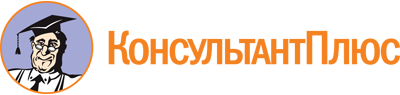 Постановление Правительства Самарской области от 29.12.2014 N 848
(ред. от 16.11.2020)
"Об утверждении Порядка признания граждан нуждающимися в социальном обслуживании на территории Самарской области и внесении изменения в постановление Правительства Самарской области от 07.09.2011 N 447 "Об утверждении Перечня государственных услуг, предоставляемых органами исполнительной власти Самарской области, а также органами местного самоуправления при осуществлении отдельных государственных полномочий, переданных федеральными законами и законами Самарской области, и Перечня услуг, которые являются необходимыми и обязательными для предоставления органами исполнительной власти Самарской области государственных услуг и предоставляются организациями, участвующими в предоставлении государственных услуг"Документ предоставлен КонсультантПлюс

www.consultant.ru

Дата сохранения: 21.12.2020
 Список изменяющих документов(в ред. Постановлений Правительства Самарской областиот 04.08.2015 N 487, от 02.11.2018 N 638, от 03.07.2020 N 464,от 16.11.2020 N 891)Список изменяющих документов(в ред. Постановлений Правительства Самарской областиот 04.08.2015 N 487, от 02.11.2018 N 638, от 03.07.2020 N 464,от 16.11.2020 N 891)Список изменяющих документов(в ред. Постановлений Правительства Самарской областиот 04.08.2015 N 487, от 02.11.2018 N 638, от 16.11.2020 N 891)N п/пРеестровый номерНаименование государственной услугиНормативный правовой акт, регулирующий отношения, возникающие в связи с предоставлением государственной услугиКатегории заявителей (физические или юридические лица либо их уполномоченные представители)Наличие платы (государственной пошлины) за предоставление государственной услугиКонечный этап перевода государственной услуги на предоставление в электронной форме171.8.3.133.8Признание граждан нуждающимися в социальном обслуживанииФедеральный закон от 28.12.2013 N 442-ФЗ "Об основах социального обслуживания граждан в Российской Федерации"Физические лица (граждане, проживающие на территории Самарской области)Бесплатно5 этап